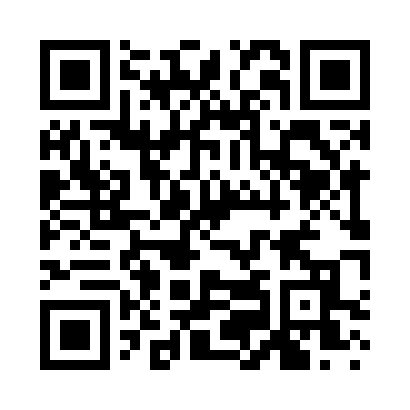 Prayer times for Copic Slab, Oklahoma, USAWed 1 May 2024 - Fri 31 May 2024High Latitude Method: Angle Based RulePrayer Calculation Method: Islamic Society of North AmericaAsar Calculation Method: ShafiPrayer times provided by https://www.salahtimes.comDateDayFajrSunriseDhuhrAsrMaghribIsha1Wed5:086:261:155:008:059:232Thu5:076:251:155:008:069:243Fri5:066:241:155:008:079:254Sat5:046:231:155:018:089:265Sun5:036:221:155:018:099:276Mon5:026:211:155:018:099:287Tue5:016:201:155:018:109:298Wed5:006:191:155:018:119:319Thu4:586:181:155:018:129:3210Fri4:576:171:155:018:139:3311Sat4:566:161:155:018:149:3412Sun4:556:151:155:028:149:3513Mon4:546:141:155:028:159:3614Tue4:536:141:155:028:169:3715Wed4:526:131:155:028:179:3816Thu4:516:121:155:028:189:3917Fri4:506:111:155:028:189:4018Sat4:496:111:155:028:199:4119Sun4:486:101:155:038:209:4220Mon4:476:091:155:038:219:4321Tue4:466:091:155:038:219:4422Wed4:456:081:155:038:229:4523Thu4:446:081:155:038:239:4624Fri4:446:071:155:038:249:4725Sat4:436:071:155:048:249:4826Sun4:426:061:155:048:259:4927Mon4:416:061:165:048:269:5028Tue4:416:051:165:048:269:5129Wed4:406:051:165:048:279:5230Thu4:396:041:165:048:289:5331Fri4:396:041:165:058:289:54